ACTIVIDADES ACADEMICAS DE SEMESTRE:____________________________________________	                                  _________________________________RESPONSABLE DE OFICINA                                                            JEFE DEL ÁREA DE DIFUSIÓN YDE EXTENSIÓN EDUCATIVA                                                                    EXTENSIÓN EDUCATIVA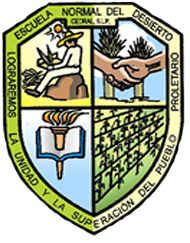 CENTRO REGIONAL DE EDUCACIÓN NORMAL “PROFRA. AMINA MADERA LAUTERIO”Código: CREN-ADE-PO-001-15Nombre del documento: CRONOGRAMA DE ACTIVIDADES ACADÉMICASCódigo: CREN-ADE-PO-001-15Nombre del documento: CRONOGRAMA DE ACTIVIDADES ACADÉMICASRev.   6Nombre del documento: CRONOGRAMA DE ACTIVIDADES ACADÉMICASPágina 1 de 1AREA       OACADEMIAACTIVIDAD PROPUESTADIRIGIDA AFECHA DE REALIZACIONLUGARHORARIORECURSOSRESPONSABLE1er Semestre 2doSemestre3er Semestre4ºSemestre 5º Semestre6º Semestre7º Semestre 8º Semestre 